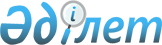 Қарағанды облысы әкімдігінің 2023 жылғы 17 ақпандағы № 12/01 "2023 жылға асыл тұқымды мал шаруашылығын дамытуды, мал шаруашылығының өнімділігін және өнім сапасын арттыруды субсидиялау бағыттары бойынша бюджеттік субсидиялар көлемдерін бекіту туралы" қаулысына өзгерістер мен толықтырулар енгізу туралыҚарағанды облысының әкімдігінің 2023 жылғы 2 маусымдағы № 36/01 қаулысы. Қарағанды облысының Әділет департаментінде 2023 жылғы 6 маусымда № 6425-09 болып тіркелді
      Қарағанды облысының әкімдігі ҚАУЛЫ ЕТЕДІ:
      1. Қарағанды облысы әкімдігінің 2023 жылғы 17 ақпандағы № 12/01 "2023 жылға асыл тұқымды мал шаруашылығын дамытуды, мал шаруашылығының өнімділігін және өнім сапасын арттыруды субсидиялау бағыттары бойынша бюджеттік субсидиялар көлемдерін бекіту туралы" қаулысына (Нормативтік құқықтық актілерді мемлекеттік тіркеу тізілімінде № 6364-09 болып тіркелген) келесі өзгерістер мен толықтырулар енгізілсін:
      көрсетілген қаулының тақырыбы келесі редакцияда жазылсын:
      "2023 жылға асыл тұқымды мал шаруашылығын дамытуды, мал шаруашылығының өнімділігін және өнім сапасын арттыруды субсидиялау бағыттары бойынша субсидиялар көлемдерін, сондай-ақ ауыл шаруашылығы жануарларының аналық басының азығына жұмсалған шығындар құнын арзандатуға субсидиялар нормативтерін, субсидиялар алушыларға қойылатын өлшемшарттарды және өтінім беру мерзімдерін бекіту туралы";
      көрсетілген қаулының 1-тармағы келесі редакцияда жазылсын:
      "1. 2023 жылға асыл тұқымды мал шаруашылығын дамытуды, мал шаруашылығының өнімділігін және өнім сапасын арттыруды субсидиялау бағыттары бойынша субсидиялар көлемдері осы қаулының 1-қосымшасына сәйкес бекітілсін.";
      көрсетілген қаулы 1-1 және 1-2- тармақтармен толықтырылсын:
      "1-1. Ауыл шаруашылығы жануарларының аналық басының азығына жұмсалған шығындар құнын арзандатуға субсидиялар нормативтері осы қаулының 2-қосымшасына сәйкес бекітілсін.
      1-2. Ауыл шаруашылығы жануарларының аналық басының азығына жұмсалған шығындар құнын арзандатуға субсидиялар алушыларға қойылатын өлшемшарттар және өтінім беру мерзімдері осы қаулының 3-қосымшасына сәйкес бекітілсін.";
      көрсетілген қаулының қосымшасы осы қаулының 1-қосымшасына сәйкес жаңа редакцияда жазылсын;
      көрсетілген осы қаулының 2 және 3-қосымшаларына сәйкес, 2 және 3-қосымшаларымен толықтырылсын.
      2. Осы қаулы оның алғашқы ресми жарияланған күнінен кейін күнтізбелік он күн өткен соң қолданысқа енгізіледі.
      "КЕЛІСІЛДІ"
      Қазақстан Республикасы
      Ауыл шаруашылығы министрлігі 2023 жылға асыл тұқымды мал шаруашылығын дамытуды, мал шаруашылығының өнімділігін және өнім сапасын арттыруды субсидиялау бағыттары бойынша субсидиялар көлемдері Ауыл шаруашылығы жануарларының аналық басының азығына жұмсалған шығындар құнын арзандатуға субсидиялар нормативтері Субсидиялар алушыларға қойылатын өлшемшарттар және өтінім беру мерзімдері
					© 2012. Қазақстан Республикасы Әділет министрлігінің «Қазақстан Республикасының Заңнама және құқықтық ақпарат институты» ШЖҚ РМК
				
      Қарағанды облысының әкімі

Е. Булекпаев
Қарағанды облысы әкімдігінің
2023 жылғы 2 маусымдағы
№ 36/01 қаулысына 1-қосымшаҚарағанды облысы әкімдігінің
2023 жылғы 17 ақпандағы
№ 12/01 қаулысына 1-қосымша
№
Субсидиялау бағыты 
Өлшем бірлігі
Субсидиялау көлемі
Субсидиялар сомасы, мың теңге
Етті және етті-сүтті мал шаруашылығы
Етті және етті-сүтті мал шаруашылығы
Етті және етті-сүтті мал шаруашылығы
Етті және етті-сүтті мал шаруашылығы
1.
Селекциялық және асыл тұқымдық жұмыс жүргізу:
1.1
Ірі қара малдың тауарлық аналық басы
Бас/шағылыстыру маусымы
85 000
850 000
1.2
Ірі қара малдың асыл тұқымды аналық басы
Бас/шағылыстыру маусымы
16 990
254 850
2.
Табынның өсімін молайту үшін пайдаланылатын етті және етті-сүтті тұқымдардың асыл тұқымды бұқасын күтіп-бағу
Бас/шағылыстыру маусымы
1 000
100 000
3.
Етті, етті-сүтті тұқымдардың асыл тұқымды бұқасын сатып алу
Сатып алынған бас
3 200
480 000
4.
Ірі қара малдың асыл тұқымды аналық басын сатып алу:
Сатып алынған бас
-
-
4.1
Отандық 
Сатып алынған бас
1 708
256 200
4.2
Тәуелсіз Мемлекеттер Достастығы, Украина елдерінен импортталған
Сатып алынған бас
50
11 250
4.3
Аустралия, Солтүстік және Оңтүстік Америка елдерінен, Еуропа елдерінен импортталған
Сатып алынған бас
29
8 700
5. 
Ірі қара малдың тұқымдық шығу тегіне сәйкес келетін импортталған аналық басын сатып алу
Сатып алынған бас
3 019
452 850
6.
Бордақылау алаңдарына бордақылау үшін немесе сою қуаты тәулігіне кемінде 50 бас ірі қара мал болатын ет өңдеуші кәсіпорындарға өткізілген немесе ауыстырылған ірі қара малдың еркек дарақтарының (оның ішінде сүтті және сүтті-етті тұқымдардың еркек дарақтары) құнын арзандату
Тірідей салмағы, килограмм
801 875
160 375
7.
Ірі қара малды союмен және етін бастапқы өңдеумен айналысатын ет өңдеуші кәсіпорындардың сиыр етін дайындау құнын арзандату
Өндірілген сиыр етінің килограмы
-
-
Барлық сома
2 574 225 
Сүтті және сүтті-етті мал шаруашылығы
Сүтті және сүтті-етті мал шаруашылығы
Сүтті және сүтті-етті мал шаруашылығы
Сүтті және сүтті-етті мал шаруашылығы
1.
Сүтті және сүтті-етті тұқымдардың асыл тұқымды бұқасының ұрығын сатып алу:
-
-
1.1
 Бір жынысты
Сатып алынған доза
-
-
1.2
 Қос жынысты
Сатып алынған доза
417
2 085
2.
Ірі қара малдың асыл тұқымды аналық басын сатып алу:
2.1
Отандық
Сатып алынған бас
1 000
200 000
2.2
Тәуелсіз Мемлекеттер Достастығы, Украина елдерінен импортталған
Сатып алынған бас
120
27 000
2.3
Аустралия, Солтүстік және Оңтүстік Америка елдерінен, Еуропа елдерінен импортталған
Сатып алынған бас
41
16 400
3.
Сүт өндіру құнын арзандату: 
3.13.2
 Бағымдағы сиырларының саны 600 бастан басталатын шаруашылық 
Өткізілген немесе өңделген килограмм
-
-
3.13.2
Бағымдағы сиырларының саны 400 бастан басталатын шаруашылық 
Өткізілген немесе өңделген килограмм
6 508 400
195 252
3.3
 Бағымдағы сиырларының саны 50 бастан басталатын шаруашылық
Өткізілген немесе өңделген килограмм
3 021 450
60 429
3.4
Ауыл шаруашылығы кооперативі
Өткізілген немесе өңделген килограмм
6 250 000
125 000
4.
Ірі қара малдың эмбриондарын сатып алу құнын арзандату
Дана
-
-
5
Шаруа (фермер) қожалықтарында және ауыл шаруашылығы кооперативтерінде сүтті және сүтті-етті бағытындағы ірі қара малдың аналық басын қолдан ұрықтандыру жөніндегі көрсетілетін қызметтер үшін асыл тұқымды және дистрибьютерік орталықтарды субсидиялау
Ағымдағы жылы ұрықтандырылған бас
318
1 590
Барлық сома
627 756
Етті құс шаруашылығы
Етті құс шаруашылығы
Етті құс шаруашылығы
Етті құс шаруашылығы
1.
Ата-енелік/ата-тектік нысандағы асыл тұқымды тәуліктік балапан сатып алу
Сатып алынған бас
68 795
41 277
2.
Құс етін өндіру құнын арзандату:
2.1
 15 000 тоннадан басталатын нақты өндіріс 
Өткізілген килограмм
-
-
2.2
 10 000 тоннадан басталатын нақты өндіріс
Өткізілген килограмм
-
-
2.3
 5 000 тоннадан басталатын нақты өндіріс
Өткізілген килограмм
4 635 250
278 115
2.4
 500 тоннадан басталатын нақты өндіріс
Өткізілген килограмм
660 000
33 000
3.
Күрке тауық етін өндіру құнын арзандату
Өткізілген килограмм
-
-
4.
Суда жүзетін құс етін өндіру құнын арзандату
Өткізілген килограмм
-
-
Барлық сома
352 392
Жұмыртқалы құс шаруашылығы
Жұмыртқалы құс шаруашылығы
Жұмыртқалы құс шаруашылығы
Жұмыртқалы құс шаруашылығы
1.
Асыл тұқымды құстардан алынған жұмыртқа бағытындағы финалдық нысандағы тәуліктік балапан сатып алу
Сатып алынған бас
2 333 300
139 998
2.
Тағамдық жұмыртқа өндіру құнын арзандату 5 миллион данадан басталатын нақты өндіріс (2023 жылғы 1 қаңтарға дейін қолданыста болады)
Өткізілген дана
-
-
Барлық сома
Барлық сома
139 998
Шошқа шаруашылығы
Шошқа шаруашылығы
Шошқа шаруашылығы
Шошқа шаруашылығы
1.
Асыл тұқымды шошқалар сатып алу
Сатып алынған бас
994
139 160
2.
Шошқалардың аналық және шошқа басын толықтыратын басымен селекциялық және асыл тұқымдық жұмыстар жүргізу
Бас/шағылыстыру маусымы
9 227
369 080
Барлық сома
Барлық сома
508 240
Қой шаруашылығы
Қой шаруашылығы
Қой шаруашылығы
Қой шаруашылығы
1.
Селекциялық және асыл тұқымдық жұмыс жүргізу:
1.1
Қойлардың асыл тұқымды аналық басы
Бас/шағылыстыру маусымы
22 500
90 000
1.2
Қойлардың тауарлық аналық басы
Бас/шағылыстыру маусымы
80 000
200 000
2.
Отандық асыл тұқымды қойлар сатып алу
Сатып алынған бас
8 665
129 975
2.1
Импортталған асыл тұқымды аналық қойларды сатып алу
Сатып алынған бас
-
-
2.2
Импортталған асыл тұқымды тұқымдық қошқарлар сатып алу
Сатып алынған бас
-
-
3.
Тауарлық отардың өсімін молайту үшін пайдаланылатын асыл тұқымды қошқарды күтіп-бағу
Бас/шағылыстыру маусымы
-
-
4.
Бордақылау алаңдарына бордақылау үшін немесе сою қуаты тәулігіне 300 бас болатын ет өңдеуші кәсіпорындарға өткізілген ұсақ малдардың еркек дарақтарының құнын арзандату
Өткізілген бас
188
564
5.
Қойлардың эмбриондарын сатып алу құнын арзандату
Дана
-
-
6.
Шаруашылықтарда және ауыл шаруашылығы кооперативтерінде қойлардың аналық басын қолдан ұрықтандыру жөніндегі көрсетілетін қызметтер үшін асыл тұқымды және дистрибьютерлік орталықтарды субсидиялау
Ұрықтандырылған бас/шағылыстыру маусымы
-
-
Барлық сома
Барлық сома
420 539
Жылқы шаруашылығы
Жылқы шаруашылығы
Жылқы шаруашылығы
Жылқы шаруашылығы
1.
Өнімді бағыттағы асыл тұқымды тұқымдық айғырлар сатып алу
Сатып алынған бас
150
15 000
Барлық сома
Барлық сома
15 000
Жергілікті бюджет қаражаты есебінен:
Жергілікті бюджет қаражаты есебінен:
1.
Ауыл шаруашылығы жануарларының аналық басының азығына жұмсалған шығындар құнын арзандату:
1.1
Ірі қара малдың аналық басы: 50 бастан 100 басқа дейін
бас
16 750
201 000
1.2
Ірі қара малдың аналық басы: 100 бастан 200 басқа дейін
бас
13 335
200 025
Барлық сома
Барлық сома
401 025
Барлығы
Барлығы
5 039 175Қарағанды облысы әкімдігінің
2023 жылғы 2 маусымдағы
№ 36/01 қаулысына 2-қосымшаҚарағанды облысы әкімдігінің
2023 жылғы 17 ақпандағы
№ 12/01 қаулысына 2-қосымша
№
Субсидиялау бағыты
Өлшем бірлігі
1 бірлікке арналған субсидиялар нормативтері, теңге
1
Ауыл шаруашылығы жануарларының, ірі қара малдың аналық басының азығына жұмсалған шығындар құнын арзандату:
1.1
Ірі қара малдың аналық басы: 50 бастан 100 басқа дейін
бас
12 000
1.2
Ірі қара малдың аналық басы: 100 бастан 200 басқа дейін
бас
15 000Қарағанды облысы әкімдігінің
2023 жылғы 2 маусымдағы
№ 36/01 қаулысына 3-қосымшаҚарағанды облысы әкімдігінің
2023 жылғы 17 ақпандағы
№ 12/01 қаулысына 3-қосымша
№
Субсидиялау бағыты
Өлшемшарттар
Субсидиялаудың ақпараттық жүйесінде субсидиялау шарттарына сәйкестігін тексеру әдісі
Өтінімді беру мерзімі
1.
Ауылшаруашылығы жануарларының азығына жұмсалған шығындар құнын арзандату
Өтінімді берген сәтте селекциялық және асыл тұқымдық жұмыстың ақпараттық қорында және ауылшаруашылығы жануарларын бірдейлендіру жөніндегі дерекқор ақпаратында аналық мал басының деректерге сәйкес және тіркеуде болуы
селекциялық және асыл тұқымдық жұмыстың ақпараттық қорымен және ауыл шаруашылығы жануарларын бірдейлендіру жөніндегі дерекқорымен интеграцияланған өзара іс-қимыл
2023 жылдың маусым- желтоқсан айлары
1.1
Ірі қара малдың аналық басы
1. өтінім берген сәтте 50 бастан кем емес және 200 бастан аспайтын меншікті аналық малдың болуы;
2. аналық мал басының жасы 18 айдан бастап, бірақ 120 айдан аспауы;
3. азықтық дақылдар егіс алқабының болмауы немесе егіс алқабы 1000 гектардан артық болмауы.
селекциялық және асыл тұқымдық жұмыстың ақпараттық қорымен және ауыл шаруашылығы жануарларын бірдейлендіру жөніндегі дерекқорымен интеграцияланған өзара іс-қимыл
2023 жылдың маусым- желтоқсан айлары